Major Research Application Support: Applications seeking more than $1 millionApplication Form Only use this form if the funding proposal is seeking more than $1 million and will be submitted by: 1:00 pm (AWST) Thursday 8 December 2022When completing this Application Form refer to the Major Research Application Support 2022-23 (MRAS) Guidelines and Conditions, which include application instructions. Application titleThe MRAS application should have the same title as the planned application to the External Program.Application summaryProvide a plain language summary of the proposal, including the aims, objectives, significance and expected benefits to the WA community. This summary may be used for publicity purposes.[Maximum 250 words]MRAS application funding request summaryAll amounts must be excluding GST.Research classificationAdministering institutionMRAS applicantProvide the details of the MRAS applicant. All project related correspondence will be sent to this person. Include an abridged Curriculum Vitae (CV) of the MRAS applicant (2-page maximum), which includes key publications from the last 5 years. The CV can be inserted at the end of this Application Form.External Program When completing the table below, supporting information must be provided as instructed.Supporting teamProvide details for each of the supporting team members involved in the external application. This will include team members associated with the administering institution, and any other participating organisations. To demonstrate the capacity of the team and its suitability to conduct the research, insert an abridged CV (2-page maximum) of each team member, which includes key publications from the last 5 years (where applicable). CVs can be inserted at the end of this Application Form.Insert additional tables as required.Potential impact of research (30%)Describe:the significance of the issue or opportunity in WA (e.g. relevance, scale, incidence, prevalence, burden of disease, impact on delivery or cost of health service)how the proposed research will address the issue or opportunity described for (a)the expected benefits to the WA community (e.g. improved health outcomes, reduced inequities)the potential for translation and implementation of research findings into policy and practice, commercialisation and/or proposed pathway for implementation of new processes, products and/or services.[Maximum 400 words]Research proposal (30%) Describe the research activity plan including:the hypothesis, research questions and objectives (ensure objectives are specific, measurable, attainable, relevant and time-bound)the methodology, including realistic measures of outcomes, approvals, milestones, and novel approacha list of all locations where research will be undertaken, ethics and governance approvals and agreements that will be required before the research activity can proceed (if any research is undertaken at a WA public health system site or involves a WA public health system employee, ethics approval must be sought from a WA Health HREC, as per the Department of Health Research Governance Framework)an achievable timeline.[Maximum 400 words]Track record (relative to opportunity) and potential of MRAS applicant and team (25%)Describe the following:the MRAS applicant’s track record taking into consideration any career disruptions (as defined by the NHMRC Relative to Opportunity Policy) and how this is relevant to the External Program applicationthe relevance and strength of qualifications of the investigators and policy and practice partners and their availability to conduct the activitythe contributions of each team member collective gain of the team to the project including collaboration with policy and practice partnersaccess to required resources, including expertise.[Maximum 400 words]Consumer involvement (10%)Describe:how consumers (e.g. patients, carers, community members) have been involved in the development of the research proposal to date, including the development of the proposed activitythe plan for ongoing consumer involvement in the activity, including their roles and how their lived experience perspectives will inform the activity. For guidance refer to Section 8 of the Guideline and Conditions.[Maximum 300 words]Please provide details of each consumer representative involved in the development of this proposal and/or proposed to be involved in the research activity. Note that named consumers must be aware of and agree to these statements and must provide certification if proposed to be involved in the research activity.Additional tables can be inserted as required.Alignment with focus areas (5%)Describe how the primary purpose of the application directly addresses Aboriginal and/or regional WA health issues. If this is not applicable, leave this section blank.Note: Applications are either scored ‘yes’ (adequately addresses one or both of the above) or ‘no’ (does not adequately, or does not seek to, address either of the above).A ‘yes’ score will equate to 5% and a ‘no’ score’ will equate to 0%. [Maximum 200 words]External Program application budgetPlease provide in the table below the External Program application budget. MRAS, other partner and External Program contributions do not need to be listed separately.Budget request justificationProvide a justification for requested budget items, for example, specific expertise or equipment, and where this expenditure is not in WA explain why this is necessary. Travel costs must be strongly justified as being essential to the undertaking of the activity.[Maximum 500 words]Budget request evidenceProvide supporting evidence to demonstrate a rigorous and independent validation of the proposed budget. For example, this may include independent assessments, business case or relevant projects or programs to show that the budget request is necessary. Where applicable, attachments can be provided, but a summary is still required in this section.[Maximum 500 words]Other sources of co-fundingDescribe the following, as applicable:Other sources of co-funding that have been secured, including the amount.Co-funding options that were explored and found not to be feasible.[Maximum 300 words]Submission to other funding sources for this activityList any other funding source(s) and the amount(s) requested. Include applications already submitted and planned submissions. These must complement, but not duplicate, the work for which the External Program funding is requested.[Maximum 250 words]Bibliographic referencesIf applicable, provide bibliographic references to any publications or reports cited in the application. Please only include publications strictly pertinent to the application.MRAS applicant abridged CVInsert an abridged CV (2-page maximum), which includes significant achievements over the last 5 years.Insert hereTeam abridged CVInsert an abridged CV (2-page maximum) for each team member, which includes significant achievements over the last 5 years.Insert hereResearch team certificationWe certify that:we commit to taking part in the activities proposed in this application for the duration of the activity if successfulthe information supplied by us on this form is complete, true and correct in every particularwe agree to abide by the MRAS 2022-23 Guidelines and Conditionswe agree to participate in an evaluation whether the application is successful or unsuccessfulwe have discussed the likely impact of the activity on participating organisations, and this activity is acceptable to themwe will submit this application to the administering institution’s grant administration officewe agree to obtain any research ethics and governance approvals that might be required for undertaking funded activities we agree the funds granted for this activity will only be spent for the purpose for which they are approvedwe understand and agree that if the application is successful, that no further claim will be made on the Department of Health to cover any expenditure beyond the approved budgetno member of the research team has overdue reporting obligations for any other funding programs administered by the Department of Health’s Office of Medical Research and Innovation (including FHRI Fund Programs).MRAS applicantTeam Member 1Team Member 2Insert additional tables as required.Consumer representative certificationI certify that:I commit to taking part in the activities proposed in this application for the duration of the Fellowship if successfulI agree to abide by the MRAS 2022-23 Guidelines and Conditions.Insert additional tables as required.Consumer Representative 1Administering institution representative certificationI certify that:I am an authorised representative of the Administering Institutionthe MRAS applicant would have a position or title at the Administering Institution for the term of the grantthe Administering Institution endorses this application, confirms that the information supplied on this form is complete, true and correct in every particular and is willing to administer the grant under the conditions specified in the MRAS 2022-23 Guidelines and Conditionsthe Administering Institution will coordinate the major external funding application and administer the grant, if successfulthe grant does not constitute the entire financial base of the Administering Institutionthe Department of Health will be notified immediately of any changes to the applicant’s eligibility or changes to the information originally provided in this application. Administering institution finance officer (or equivalent) certificationI certify that:I am an authorised representative of the administering institutionThe funding request and budget details in this application are true and correct and reflect the latest costing information available to meamounts claimed are exclusive of GSTI understand that funding will only be made available for the scope of work described in the application, or with any modifications approved by the Department of Health. The Department of Health is not obliged to underwrite any recurrent or capital costs beyond funding awarded through this Program.Where different to the officer named above, please provide contact details for the person responsible for the payment of funds and financial reporting for this grant.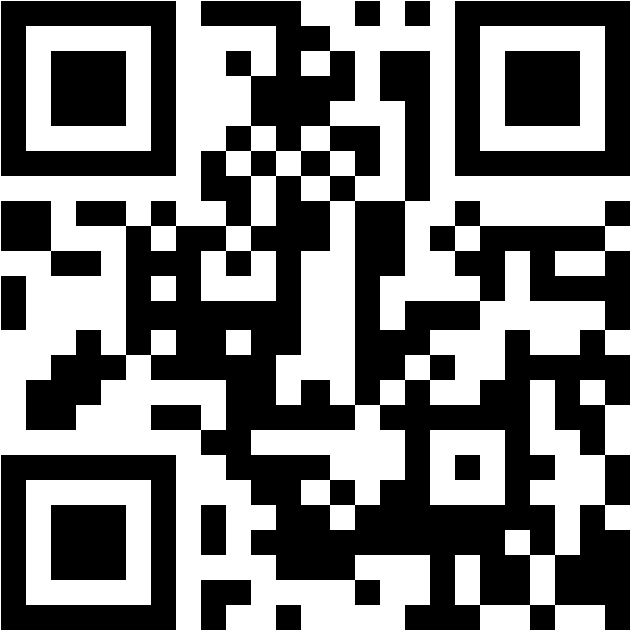 This document can be made available in alternative formats 
on request for a person with a disability.© Department of Health 2022Copyright to this material is vested in the State of Western Australia unless otherwise indicated. Apart from any fair dealing for the purposes of private study, research, criticism or review, as permitted under the provisions of the Copyright Act 1968, no part may be reproduced or re-used for any purposes whatsoever without written permission of the State of Western Australia.A. MRAS cash contribution request More than $1,000,000$B. Other partner cash contributions included in the External Program application$C. Funding requested from the External Program funder$EligibilityEligibilityOther partner cash contributions (B) + Funding requested from the External Program funder (C) is greater than or equal to the MRAS cash contribution request (A) B + C ≥ A  B + C ≥ A Broad Research Area (select one)Refer to National Health and Medical Research Council website for description of broad research areas.​  Basic science research​  Clinical medicine and science research​  Health services research ​  Public health research Field of Research Australian and New Zealand Standard Research Classification, 2020 downloadable from the Australian Bureau of Statistics website.Primary FoR (mandatory)Secondary FoR(s) (optional): Burden of Disease (select one disease)Downloadable Australian Institute of Health and Welfare Australian Burden of Disease Study Table 2.1Research Keywords (up to 5)Available from NHMRCSapphire Knowledge Base webpage, located under Research>My Applications>Keyword Library1.2.3.4.5.Name of WA Administering InstitutionEntity which would administer MRAS grant fundsAdministering Institution addressContact officer namePerson responsible for grant administrationContact officer positionContact officer email addressEligibilityEligibilityEligibilityAdministering Institution ABNThe administering Institution has a physical and operational presence in WA Yes  Yes The MRAS cash amount will not constitute the entire financial base of the administering institutionThe MRAS cash amount will not constitute the entire financial base of the administering institution Yes Title (e.g. Dr, Ms), First name, SURNAMEORCiD (if registered)Grant arrangementRefer to section 4 ‘Eligibility’ of Guidelines and Conditions (a) employee of the Administering Institution  or (b) honorary or adjunct title at the Administering Institution  If response above is (a), indicate further detailsPosition:If response above is (b) and there will be an arrangement with a relevant Employer, indicate further detailsTitle at Administering Institution : honorary      adjunctIntended grant arrangement: via affiliation agreement      subcontract to Employer Relevant Employer:  Position:  Employer has a physical and operational presence in WA: Yes  Affiliated institutions, position and titleInstitutions with which the applicant is affiliated, other than the Administering Institution or Employer (if different to the Administering Institution). Identify if adjunct or honorary position.Discipline/ProfessionTelephone numberPrimary email addressEligibilityEligibilityThe MRAS applicant is the:Coordinating Principal Investigator (CPI), Chief Investigator A or equivalent on the External Program applicationorCo-Lead on the External Program application for a large multi-state application CPI Yes  Co-lead Yes Citizenship/residency status Australian citizen           Australian permanent resident New Zealand citizen     appropriate work visaPrimarily based in WAConfirm that will be based  in WA for  a minimum of 80%  during the project YesWill have a position or title at the Administering Institution for the period of the grant YesHas no overdue reports for any OMRI or FHRI Fund grant programs YesName of External Program funderEntity which administers the External ProgramName of External Program to be applied toExternal Program closing dateExpected External Program award notification dateExpected External Program funding commencement date and durationWhen is MRAS funding required by the External Program funder?Date(s) or payment scheduleAny requirements or other relevant conditions for applying to the External Programe.g. a policy or practice partner is requiredIs a letter of support/commitment required from the Department of Health? When is the Department of Health letter required?Is a specific format or template required? YesLetter of support/commitment due date:    Yes 		  No YesLetter of support/commitment due date:    Yes 		  NoEligibilityEligibilityEligibilityDoes the External Program require co-funding as an eligibility criterion?Describe the co-funding rules (e.g. set amount, ratio, percentage)Does the External Program require co-funding as an eligibility criterion?Describe the co-funding rules (e.g. set amount, ratio, percentage) YesIs the project health or medical research? Refer to the definition in the Guidelines and ConditionsIs the project health or medical research? Refer to the definition in the Guidelines and Conditions YesIs the External Program nationally or internationally competitive?Describe how the External Program has a selection process to assess and rate every application submitted against all the other applicationsIs the External Program nationally or internationally competitive?Describe how the External Program has a selection process to assess and rate every application submitted against all the other applications YesIs the External Program advertised and available to all potential applicants?Describe how the External Program is open and available to all potential national or international applicants Is the External Program advertised and available to all potential applicants?Describe how the External Program is open and available to all potential national or international applicants  YesDoes the External Program have a well-defined mechanism for competition and selection?Describe the publicly available rules stating how assessments are conducted, composition of the review panel (if applicable) and provisions to manage conflicts of interestDoes the External Program have a well-defined mechanism for competition and selection?Describe the publicly available rules stating how assessments are conducted, composition of the review panel (if applicable) and provisions to manage conflicts of interest YesThe total expected expenditure in WA of funding provided through the External Program is at least double the MRAS contribution request(For example, if the MRAS cash commitment requested is $1 million, at least $2 million in total must be spent in WA)Confirm the above by ticking ‘Yes’ and provide the dollar valueThe total expected expenditure in WA of funding provided through the External Program is at least double the MRAS contribution request(For example, if the MRAS cash commitment requested is $1 million, at least $2 million in total must be spent in WA)Confirm the above by ticking ‘Yes’ and provide the dollar value YesMRAS contribution request $Total expected expenditure in WA $A WA organisation is the administering, leading, or co-leading organisationDescribe the WA organisation and its role in the External Program applicationA WA organisation is the administering, leading, or co-leading organisationDescribe the WA organisation and its role in the External Program application YesOther organisations partnering on the External Program application are not part of an industry that produces products or services that may contribute to poor physical health or mental wellbeing of the community.List the partner organisationsOther organisations partnering on the External Program application are not part of an industry that produces products or services that may contribute to poor physical health or mental wellbeing of the community.List the partner organisations YesTeam member 1Team member 1Title, First name, SURNAMEORCiD (if registered)Institution/OrganisationInstitution/Organisation addressDiscipline/ProfessionPosition titleRole in this activity, including whether as a Chief, Principal or Associate Investigator (if applicable)Telephone numberEmail addressTeam member 2Team member 2Title, First name, SURNAMEORCiD (if registered)Institution/OrganisationInstitution/Organisation addressDiscipline/ProfessionPosition titleRole in this activity, including whether as a Chief, Principal or Associate Investigator (if applicable)Telephone numberEmail addressTitle, First Name, SURNAMEEmail addressRole in the development of this proposal (if applicable)Role in this activity (if applicable)Budget categoryIf there are multiple items in a category below create a separate row for eachCash ($ excl GST)In-kindItem 1e.g. Consumer involvement - stakeholder training, honoraria and payments, consultations and/or events etcItem 2Item 3Item 4TotalExcluding GSTFull NameSignatureDateFull NameSignatureDateFull NameSignatureDateFull NameSignatureDateTitle, First Name, SURNAMETitle, First Name, SURNAMEPositionPositionTelephone numberTelephone numberEmail addressEmail addressSignatureDateTitle, First Name, SURNAMETitle, First Name, SURNAMEPositionPositionTelephone numberTelephone numberEmail addressEmail addressSignatureDateTitle, First Name, SURNAMEPositionTelephone numberEmail address